National Health and Safety Function, Workplace Health and Wellbeing Unit,National HR Division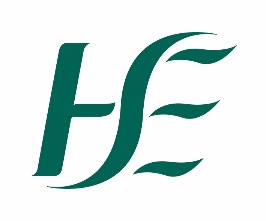 ChecklistChecklistChecklistRef: CF:088:00RE: Safety Checklist for Slips, Trips and FallsRE: Safety Checklist for Slips, Trips and FallsRE: Safety Checklist for Slips, Trips and FallsIssue date:March 2024Review date:June 2026Author(s):National Health & Safety Function - Information & Advisory TeamNational Health & Safety Function - Information & Advisory TeamNational Health & Safety Function - Information & Advisory TeamNote:This checklist has been developed to identify slips, trips, falls hazards where present, and assist in the completion of workplace inspections.  Remember a checklist must not become a tick box exercise; look at what activity is being undertaken and consult with employees. When completing this checklist and answering yes/no, where possible issues identified must be addressed immediately to remove the hazard. Where the issue cannot be addressed immediately and needs to be escalated and documented on the appropriate risk assessment form for the department/service.  The following is a non-exhaustive list of questions and can be modified to suit your workplace.This checklist has been developed to identify slips, trips, falls hazards where present, and assist in the completion of workplace inspections.  Remember a checklist must not become a tick box exercise; look at what activity is being undertaken and consult with employees. When completing this checklist and answering yes/no, where possible issues identified must be addressed immediately to remove the hazard. Where the issue cannot be addressed immediately and needs to be escalated and documented on the appropriate risk assessment form for the department/service.  The following is a non-exhaustive list of questions and can be modified to suit your workplace.This checklist has been developed to identify slips, trips, falls hazards where present, and assist in the completion of workplace inspections.  Remember a checklist must not become a tick box exercise; look at what activity is being undertaken and consult with employees. When completing this checklist and answering yes/no, where possible issues identified must be addressed immediately to remove the hazard. Where the issue cannot be addressed immediately and needs to be escalated and documented on the appropriate risk assessment form for the department/service.  The following is a non-exhaustive list of questions and can be modified to suit your workplace.1.0 Corridors and Offices1.0 Corridors and Offices1.0 Corridors and Offices1.0 Corridors and Offices1.0 Corridors and Offices1.0 Corridors and Offices1.0 Corridors and Offices1.0 Corridors and Offices1.0 Corridors and OfficesNo.Question Yes No No N/A N/A Remedial Actions Required Remedial Actions Required 1.1Are there any changes in floor level? e.g. slopes, steps, changes from one flooring material to another1.2Are the tiles and flooring without defects?1.3Are there any trip hazards around workstations, corridors and walkways, e.g. trailing cables, boxes, deliveries, equipment or other objects?1.4Is the lighting in the area working effectively?2.0 Entrances and Doorways2.0 Entrances and Doorways2.0 Entrances and Doorways2.0 Entrances and Doorways2.0 Entrances and Doorways2.0 Entrances and Doorways2.0 Entrances and Doorways2.0 Entrances and Doorways2.0 Entrances and DoorwaysNo.QuestionYes No No N/A N/A Remedial Actions Required Remedial Actions Required 2.1At entry and exit points, is there evidence of potential slip hazards from inclement weather conditions? 2.2Do the entrance mats provide sufficient absorbency to deal with wet conditions?2.3Are entrance mats removed from service when saturated?2.4Are there any trip hazards in the area, e.g. trailing cables, deliveries, mats with curled-up edges, or other objects?3.0 Stairs and Ramps3.0 Stairs and Ramps3.0 Stairs and Ramps3.0 Stairs and Ramps3.0 Stairs and Ramps3.0 Stairs and Ramps3.0 Stairs and Ramps3.0 Stairs and Ramps3.0 Stairs and RampsNo.QuestionYes No No N/A N/A Remedial Actions Required Remedial Actions Required 3.1Are step nosings (edge of step) hard to see, rounded or damaged?3.2Are any ramps or slopes in the workplace difficult to identify?3.3Are handrails provided on at least one side of the stairway?3.4Is the lighting in the area adequate?3.5Is emergency lighting in place in emergency exit stairwells?3.6Is all waste disposed of correctly and regularly to avoid accumulation?4.0 Work Environment 4.0 Work Environment 4.0 Work Environment 4.0 Work Environment 4.0 Work Environment 4.0 Work Environment 4.0 Work Environment 4.0 Work Environment 4.0 Work Environment No.QuestionYes No No N/A N/A Remedial Actions Required Remedial Actions Required 4.1When employees carry out their work tasks, is there potential for introducing hazards, e.g. spillages, restricted view if carrying or pushing items, or overfilling containers?4.2Is the equipment/machinery maintained to prevent leaks?4.3Where Personal Protective Footwear (Safety Shoes) has been identified for use following a risk assessment, is it being worn?4.4Is there evidence of condensation forming on walls, overhead pipework or floors leading to a slip, trip, or fall hazard?4.5Is drainage causing a pooling of fluids on the floor?4.6Cold store – is there ice build-up on the floor?4.7Are designated walkways obstructed?4.8Is the flooring uneven?4.9Are there any trip hazards around workstations, e.g. trailing cables, boxes, deliveries or other objects?4.10Is all waste disposed of correctly and regularly to avoid accumulation?4.11Are spill kits available where deemed necessary?, e.g. blood spillages, chemical spillages4.12Is the lighting in the area adequate?5.0 Toilets, bath and shower rooms5.0 Toilets, bath and shower rooms5.0 Toilets, bath and shower rooms5.0 Toilets, bath and shower rooms5.0 Toilets, bath and shower rooms5.0 Toilets, bath and shower rooms5.0 Toilets, bath and shower rooms5.0 Toilets, bath and shower rooms5.0 Toilets, bath and shower roomsNo.QuestionYes No No N/A N/A Remedial Actions Required Remedial Actions Required 5.1Is there evidence of liquid on the floor? 5.2Are taps or pipes leaking?5.3Are the tiles or flooring free from defects?5.4Are these areas identified as part of a cleaning programme? 6.0 Housekeeping / Cleaning6.0 Housekeeping / Cleaning6.0 Housekeeping / Cleaning6.0 Housekeeping / Cleaning6.0 Housekeeping / Cleaning6.0 Housekeeping / Cleaning6.0 Housekeeping / Cleaning6.0 Housekeeping / Cleaning6.0 Housekeeping / CleaningNo.QuestionYes Yes No No N/A N/A Remedial Actions Required 6.0Are spillages cleaned up when identified?6.1Is floor cleaning scheduled to avoid busy pedestrian periods? 6.2Are warning signs removed once the floor has dried?6.3Are cleaning equipment cables creating a trip hazard?6.4Is cleaning equipment located in walkways creating trip hazards?6.5Is a cleaning log maintained noting surfaces cleaned, when and by whom tasks were performed?7.0  External Areas7.0  External Areas7.0  External Areas7.0  External Areas7.0  External Areas7.0  External Areas7.0  External Areas7.0  External Areas7.0  External AreasNo.QuestionYes Yes No No N/A N/A Remedial Actions Required 7.1Is there evidence of debris, e.g. build-up of leaves, wet grass, moss, mud etc. on paths, steps and fire escapes that could cause slips?7.2Is there a process in place to maintain paths/walkways during inclement weather?7.3Are there holes, potholes, or uneven paving on footpaths?7.3Is the external lighting adequate?Additional Information available from:Additional Information available from:Additional Information available from:Additional Information available from:Additional Information available from:Additional Information available from:Additional Information available from:Additional Information available from:Additional Information available from:Slips, trips and Falls - NHSF WebpageSlips, trips and Falls Fast FactSlips, trips and Falls - NHSF WebpageSlips, trips and Falls Fast FactSlips, trips and Falls - NHSF WebpageSlips, trips and Falls Fast FactSlips, trips and Falls - NHSF WebpageSlips, trips and Falls Fast FactSlips, trips and Falls - NHSF WebpageSlips, trips and Falls Fast FactSlips, trips and Falls - NHSF WebpageSlips, trips and Falls Fast FactSlips, trips and Falls - NHSF WebpageSlips, trips and Falls Fast FactSlips, trips and Falls - NHSF WebpageSlips, trips and Falls Fast FactSlips, trips and Falls - NHSF WebpageSlips, trips and Falls Fast FactSummary of Corrective Action(s)Summary of Corrective Action(s)Summary of Corrective Action(s)Summary of Corrective Action(s)Summary of Corrective Action(s)No Action Time scale Responsible Person Date Completed Checklist completed by: ______________________________________________________Date: _____/______/______